OFFICIAL INVITATION & DIRECTIVESTraining Camp at  Irina Viner-Usmanova’s Rhythmic Gymnastics CentreGoals & ObjectivesPromotion of international sport exchange on amateur and professional levelsRhythmic gymnasts’ mastery upgrades and progressGeneral and special physical training  Healthy lifestyleMastering and upgrades of R. G. apparatus skillsCreativity, unconventional way of thinking, musicality, plasticity and artistry by means of classic and modern choreography Choreography, various dance styles and plasticity to be learned by young gymnastsSelection of talented and promising gymnastsFriendly sport exchangeDates & Venue 21 – 29 March 2020 20 MAR 2020 – arrival & check-in 21 MAR 2020  – 1st day of the training camp29 MAR 2020  – the final day of the training camp & departureAddress: 15 Olympiyskaya Str., Novogorsk District, Khimki, Moscow Region, Russia 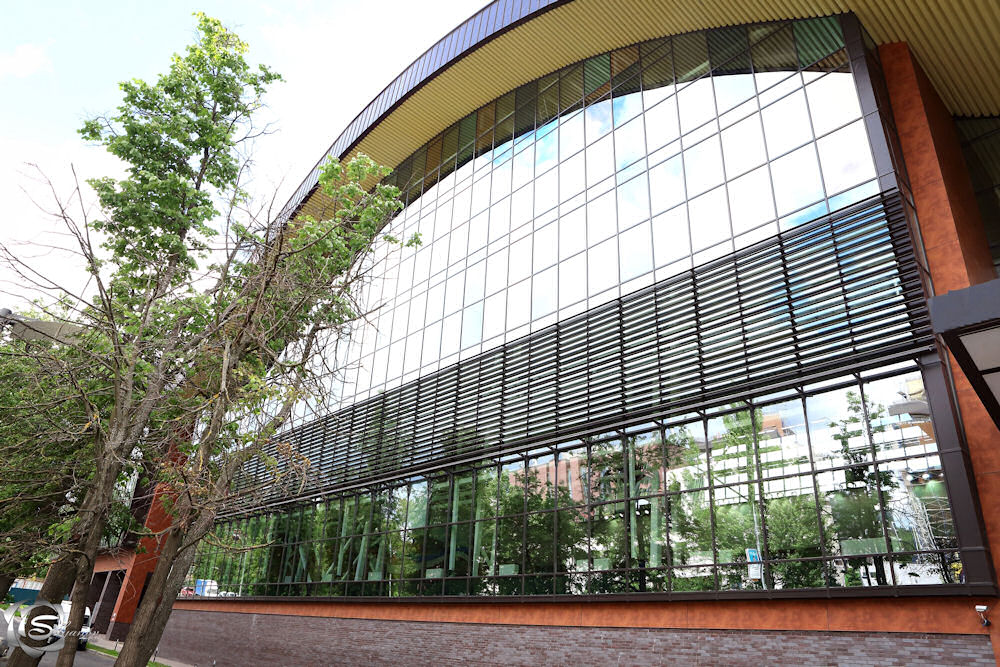 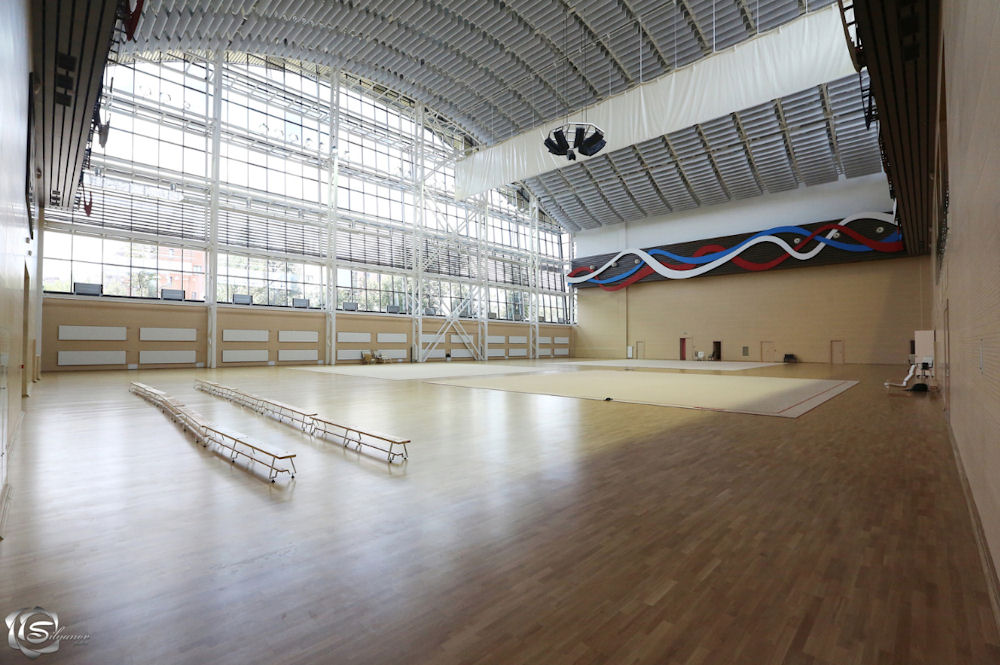 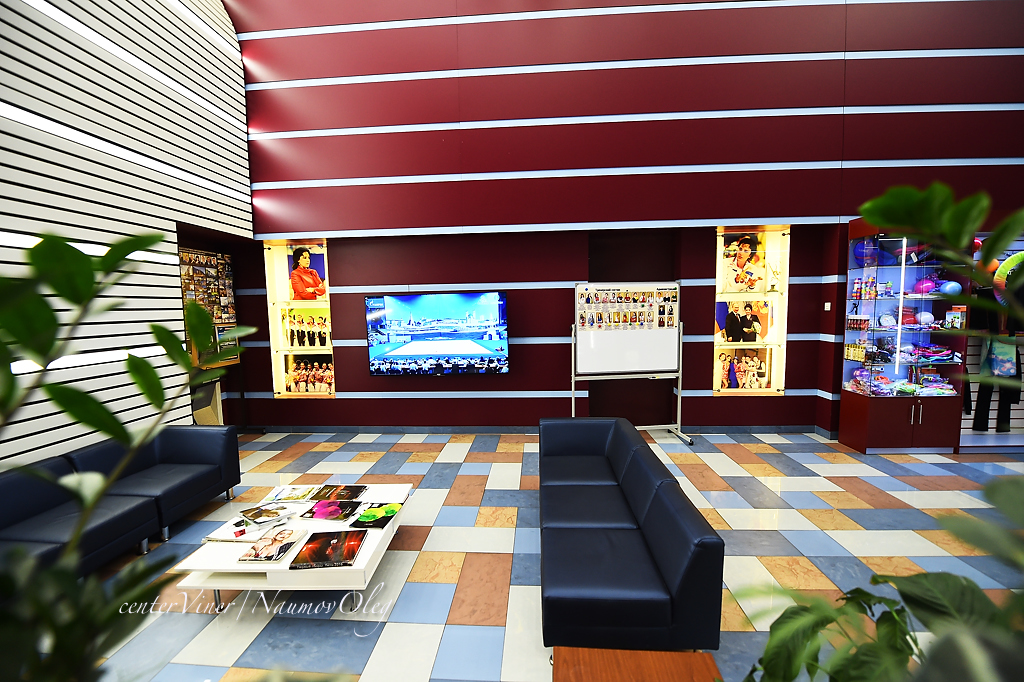 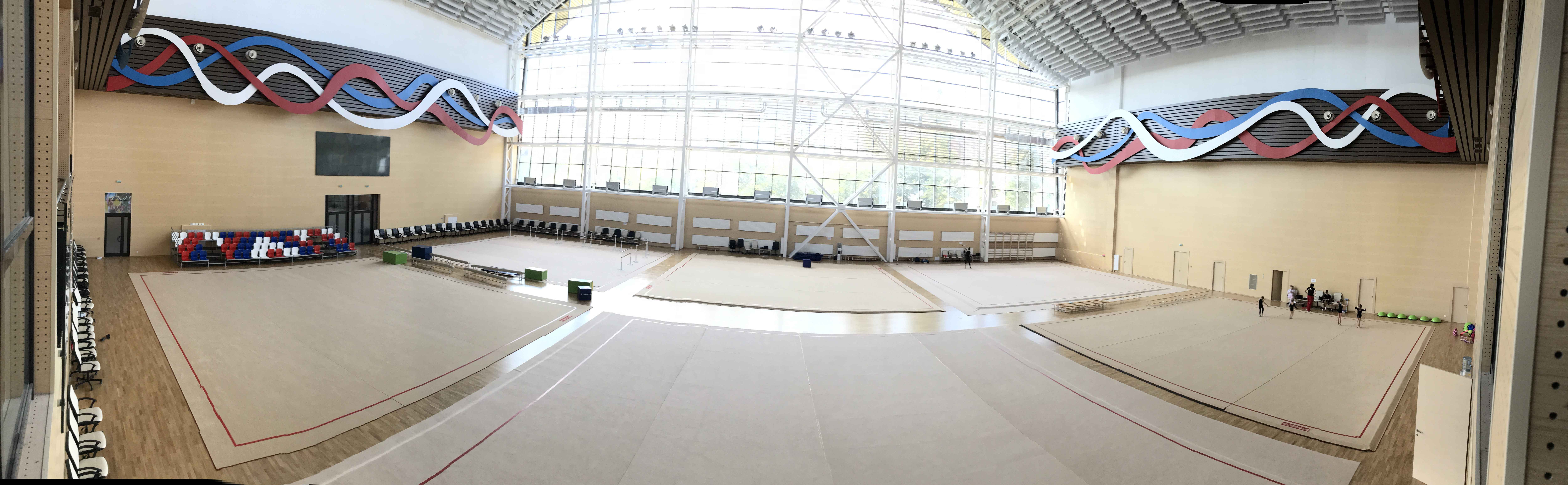 Coaches  (subject to change)Yana Arintseva – Hon. Coach of Russia, National Group Coach, Olympic CoachEvgenia Gertzikova – Intl. Master of Sport, two-time European Champion, Medalist of the World Championships, National Category JudgeZlata Tulubaeva- –Master of Sport of USSR, eleven-time Champion of Kirghizia, International Category JudgeDaria Avtonomova – Intl. Master of Sport, member of Russian National Team, World and European Champion, Winner of the World Universiade Olesya Petrova – Intl. Master of Sport, European Champion in team and apparatus events, Champion of Russia, member of Russian National TeamMaria Titova- Intl. Master of Sports, mult. times medalist, WC & Grand Prix Series & other major intl. eventsDaria Dubova – Intl. Master of Sport, two-time European Champion, Youth Olympic Champion ‘2014, Winner of the World Cup and Grand Prix Events (groups)Victoria Ilyina – Intl. Master of Sport, Youth Olympic Champion, two times European Champion, Winner of mult. World Cup & Grand Prix Events (groups)Olga Rastaschenova – Intl. Master of Sport, four times Champion of Russia, Winner of Russian Cup (groups)Veronika Rudycheva – Intl. Master of Sport, Champion of Russia (group), Winner of mult. World CupsIrina Koshevaya –Master of Sport of Russia, High Category Judge, classman of physical culture, National Category JudgeNina Kolesnikova- Master of Sport of Russia, finalist of Championship of Russia, Winner of Russian competitions (groups)Karina Katiukhina – Master of Sport of Russia, Winner and Medalist of mult. International and National Events (groups), winner of Eurasian Games Polina Gelasimova – Master of Sport of Russia, Winner of Championship of Russia, Winner of mult. World Cup & Grand Prix Events (groups)Alevtina Sonova – Master of Sport of Russia, Medalist of mult. World Cup & Grand Prix Events (groups)Nataliya Guschina – Master of Sport of Russia, Winner and Medalist of mult. Moscow Championships (individual and groups)Ekaterina Zinoveva –Master of Sport, Medalist of Russian Championships, Finalist of World fitness-aerobics championship Anna Dunaeva –Master of Sport, Winner and Medalist of mult. International and National EventsValeria Shkred- Master of Sport, Winner of Mult. National EventsAngelina Bozhenova –Master of Sport, Winner and Medalist of mult. National EventsPavel Shlein –Master of Sport in Gymnastics and Trampolining, Winner and Medalist of Russian Championship in Gymnastics and Trampolining, Winner of International Tournaments and Summer SpartakiadaDmitry Stepanchikov – graduate of GITIS and L. A. Arts School, Medalist of L. A. World Dance, participant in N. Y. C. Broadway ShowsEkaterina Ermakova, Choreographer of Irina Viner-Usmanova’s Rhythmic Gymnastics Centre, Top Level Ballet ArtistProgramTwo 3-hrs training sessions daily:- Choreography- Apparatus Handling, incl. Groups- Professional Warm-up, General Physical Training- Stretching & Flexibility- Dancing Classes - Acrobatics - Optional: Making Up Routines, Individual Trainings, Swimming PoolInvited ParticipantsGymnasts born in 2014 and older, students of youth sport schools, members of sport clubs, amateur teams, etc., with no medical restrictions that may prevent them from rhythmic gymnastics trainings.All participants will be divided into age groups and subgroups according to their level (approx. 15 – 17 gymnasts per group). Each gymnast will be paid much attention, so the total number of participants is limited. Our task is to meet highest standards of training camps!  Participation TermsAll gymnasts must have the following:Birth CertificateMedical / Health / Incident Insurance Policy (copy)Doctor’s Approval for Rhythmic Gymnastics PracticeGymnastic Leotards, Bandages, etc., incl. GALA costumes (show numbers are welcome!)Rubber, Weights, Rubber Mats, etc.All Resp. Apparatus, i.e. ropes, hoops, balls, clubs, ribbonsMusic / СD for each routineContract / Payment of resp. training fees and accommodations Parents’ Passport CopiesAccommodations:  The Hotel of Irina Viner-Usmanova’s Rhythmic Gymnastics Centre w/swimming pool and cafe, 2nd Level of the Building (for accompanied children only).          The number of the hotel rooms is limited (‘first come first served’)!              Only paid entries and accommodations will be accepted! 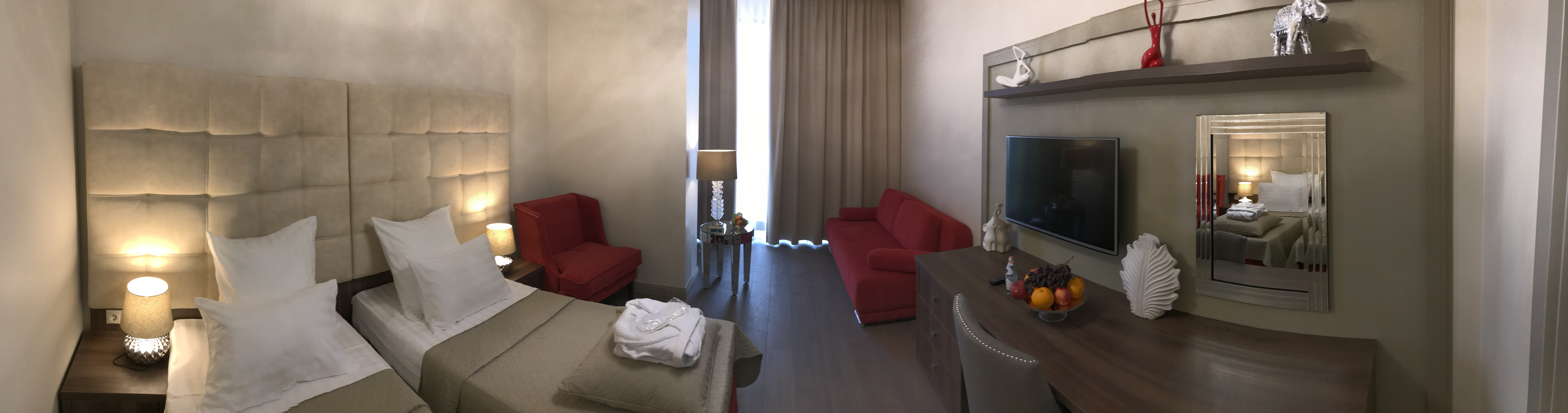 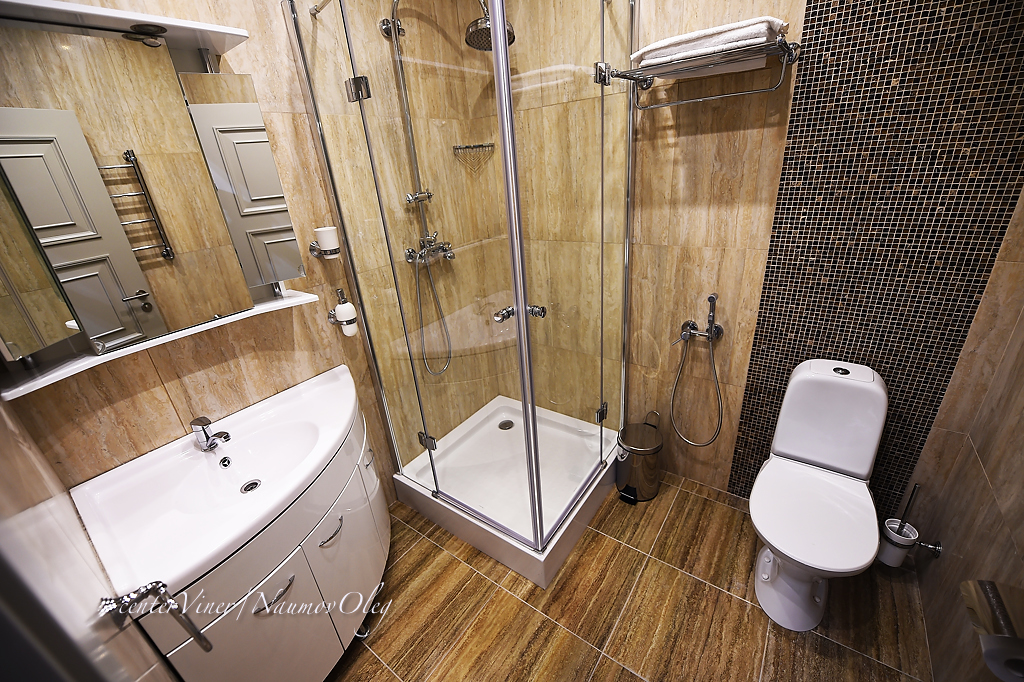 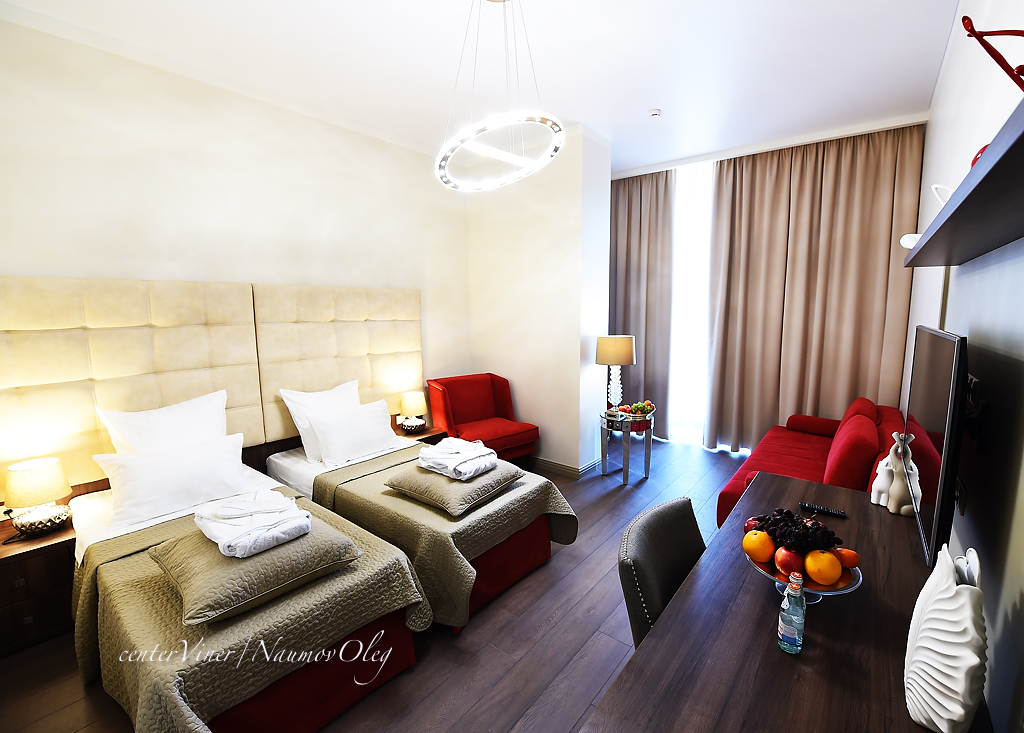 CostsAll accommodations, meals, training fees, airfares, local transfers, etc., are to be completely paid by participants:Training fee per gymnast + lunch = 35 000  Rubles======================================================================TO REGISTER FOR THE ABOVE TRAINING CAMP PLEASE CONTACT:www.sportvokrug.ru Approved by E. O. Smirnova, Director, Irina Viner-Usmanova’s Rhythmic Gymnastics CentreRoom Category(20 – 29 MAR 2020)Rubles,  Per Room (incl. FB – 9 days)Triple Standard, Full Board 135 000Double Standard, Full Board 99 000